SITUATION N° 2 en Centre de Formation (40 points)La situation est réalisée au cours du deuxième semestre de la classe de terminale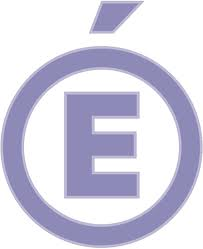 Académie de StrasbourgÉtablissementSession 20…Session 20…Nom, prénom  du candidatSession 20…Positionnement et évaluation du candidatPositionnement et évaluation du candidatPositionnement et évaluation du candidatPositionnement et évaluation du candidatPositionnement et évaluation du candidatPositionnement et évaluation du candidatPositionnement et évaluation du candidatPositionnement et évaluation du candidatPositionnement et évaluation du candidatPositionnement et évaluation du candidatPositionnement et évaluation du candidatPôleCompétencesCompétences opérationnellesCompétences opérationnellesCompétences*Compétences*Compétences*Compétences*Critères d’évaluationpts   barèmePôleCompétencesCompétences opérationnellesCompétences opérationnellesNMECAECAMCritères d’évaluationpts   barèmePôleCompétencesCompétences opérationnellesCompétences opérationnellesNM-+MCritères d’évaluationpts   barèmePhase écritePhase écritePhase écritePhase écritePhase écritePhase écritePhase écritePhase écritePhase écritePhase écritePhase écrite2C2-1 Réaliser la mise en placeC2-1.2 Organiser la mise en placeC2-1.2 Organiser la mise en placeLa qualité de la mise en place/62C2.2 Gérer le serviceC2-2.2 Organiser et répartir les activités et les tâches avant, pendant et après le serviceC2-2.2 Organiser et répartir les activités et les tâches avant, pendant et après le serviceLa répartition des tâches/6/64C4-1 Recenser les besoins d'approvisionnementC4-1.1 Déterminer les besoins en consommables et en petits matériels  en fonction de l'activité prévueC4-1.1 Déterminer les besoins en consommables et en petits matériels  en fonction de l'activité prévueL’approvisionnement en matière d’œuvre/64C4-1 Recenser les besoins d'approvisionnementC4-1.4 Renseigner les documents d'approvisionnementsC4-1.4 Renseigner les documents d'approvisionnementsL’approvisionnement en matière d’œuvre/6Phase pratiquePhase pratiquePhase pratiquePhase pratiquePhase pratiquePhase pratiquePhase pratiquePhase pratiquePhase pratiquePhase pratiquePhase pratique1C1-1 Prendre en charge la clientèleC1-1.2 Accueillir la clientèleC1-1.2 Accueillir la clientèleL’accueil et la prise en charge de la clientèle/101C1-1 Prendre en charge la clientèleC1-1.3 Recueillir les besoins et les attentes de la clientèleC1-1.3 Recueillir les besoins et les attentes de la clientèleL’accueil et la prise en charge de la clientèle/101C1-1 Prendre en charge la clientèleC1-1.4 Présenter les supports de venteC1-1.4 Présenter les supports de venteLa commercialisation des produits/101C1-1 Prendre en charge la clientèleC1-1.8 Prendre congé du clientC1-1.8 Prendre congé du clientLa prise de congé/101/101C1-2 Entretenir des relations professionnellesC1-2.2 Communiquer en situation de service avec les équipesC1-2.2 Communiquer en situation de service avec les équipesLa communication avant et pendant le service avec les différents services/101C1-2 Entretenir des relations professionnellesC1-2.3 Communiquer au sein d’une équipe, de la structureC1-2.3 Communiquer au sein d’une équipe, de la structureLa communication avant et pendant le service avec les différents services/101/101C1-3 Vendre des prestationsC1-3.5 Prendre une commandeC1-3.5 Prendre une commandeLa prise de commande/101C1-3 Vendre des prestationsC1-3.6 Favoriser la vente additionnelle, la vente à emporterC1-3.6 Favoriser la vente additionnelle, la vente à emporterLa commercialisation et la valorisation des produits/101C1-3 Vendre des prestationsC1-3.7 Facturer et encaisserC1-3.7 Facturer et encaisserLe contrôle de la facturation et du règlement/102C2-1 Réaliser la mise en placeC2-1.1 Entretenir les locaux et les matérielsC2-1.1 Entretenir les locaux et les matérielsLa remise en état des locaux/102C2-1 Réaliser la mise en placeC2-1.3 Réaliser les différentes mises en placeC2-1.3 Réaliser les différentes mises en placeLa qualité de la mise en place /102C2-1 Réaliser la mise en placeC2-1.4 Contrôler les mises en placeC2-1.4 Contrôler les mises en placeLa qualité de la mise en place /102/102C2-3 Servir des mets et des boissonsC2-3.1 Servir des metsC2-3.1 Servir des metsLe service des mets et des boissonsLes règles de préséance et de savoir-êtreLa synchronisation du serviceLa maitrise gestuelle d’une technique dans le cadre de la valorisation des mets/102C2-3 Servir des mets et des boissonsC2-3.2 Valoriser des metsC2-3.2 Valoriser des metsLe service des mets et des boissonsLes règles de préséance et de savoir-êtreLa synchronisation du serviceLa maitrise gestuelle d’une technique dans le cadre de la valorisation des mets/102C2-3 Servir des mets et des boissonsC2-3.3 Servir des boissonsC2-3.3 Servir des boissonsLe service des mets et des boissonsLes règles de préséance et de savoir-êtreLa synchronisation du serviceLa maitrise gestuelle d’une technique dans le cadre de la valorisation des mets/103C3-1 Animer une équipeC3-1.1 Adopter et faire adopter une attitude et un comportement professionnelsC3-1.1 Adopter et faire adopter une attitude et un comportement professionnelsLa communication avec les différents services/43C3-2 Optimiser les performances de l’équipeC3-2.1 Évaluer son travail et/ou celui de son équipeC3-2.1 Évaluer son travail et/ou celui de son équipeLa répartition des tâches/44C4-2 Contrôler les mouvements de stockC4-2.1 Réceptionner et contrôler les produits livrésC4-2.1 Réceptionner et contrôler les produits livrésL’approvisionnement en matière d’œuvre /44C4-2 Contrôler les mouvements de stockC4-2.2 Réaliser les opérations de déconditionnement et de conditionnementC4-2.2 Réaliser les opérations de déconditionnement et de conditionnementL’approvisionnement en matière d’œuvre /44C4-2 Contrôler les mouvements de stockC4-2.3 Stocker les produitsC4-2.3 Stocker les produitsL’approvisionnement en matière d’œuvre /45C5-1 Appliquer la démarche qualitéC5-1.1 Être à l’écoute de la clientèleC5-1.1 Être à l’écoute de la clientèleRespect règlementation/65C5-1 Appliquer la démarche qualitéC5-1.2 Respecter les dispositions réglementaires, les règles d'hygiène, de santé et de sécuritéC5-1.2 Respecter les dispositions réglementaires, les règles d'hygiène, de santé et de sécuritéRespect règlementation/65C5-1 Appliquer la démarche qualitéC5-1.3 Intégrer les dimensions liées à l’environnement  et au développement durable dans sa pratique professionnelleC5-1.3 Intégrer les dimensions liées à l’environnement  et au développement durable dans sa pratique professionnelleRespect règlementation/65/65C5-2 Maintenir la qualité globaleC5-2.3 Contrôler la qualité marchande des matières premières et des productionsC5-2.3 Contrôler la qualité marchande des matières premières et des productionsRespect de la règlementation/6* NM =Non Maîtrisé    ECA = En Cours d’Acquisition    M = Maîtrisé* NM =Non Maîtrisé    ECA = En Cours d’Acquisition    M = Maîtrisé* NM =Non Maîtrisé    ECA = En Cours d’Acquisition    M = Maîtrisé* NM =Non Maîtrisé    ECA = En Cours d’Acquisition    M = Maîtrisé* NM =Non Maîtrisé    ECA = En Cours d’Acquisition    M = Maîtrisé* NM =Non Maîtrisé    ECA = En Cours d’Acquisition    M = Maîtrisé/40/40Total Baccalauréat Professionnel (en points)Total Baccalauréat Professionnel (en points)Total Baccalauréat Professionnel (en points)Total Baccalauréat Professionnel (en points)Total Baccalauréat Professionnel (en points)Total Baccalauréat Professionnel (en points)Total Baccalauréat Professionnel (en points)Total Baccalauréat Professionnel (en points)Total Baccalauréat Professionnel (en points)/40/40Membres du juryMembres du juryMembres du juryMembres du juryMembres du juryAppréciationFonctionNOM PrénomÉmargementProfesseurou formateurProfessionnelSituation 2 - E32/40 points